Күні: 13.01.2017 оқу жылы Сынып: 6 «а», «ә» Пәні: Қазақ әдебиеті Сабақтың тақырыбы:  Әбу  Сәрсенбаев «Сен құрметте оны», «Туған жер»  Білімділік:  Жазушы өмірі мен өлеңдері туралы түсінік беру;Дамытушылық: Оқушылардың шығармашылықпен жұмыс істеуіне ықпал жасау, ойлау шеберлігін,сөйлеу мәдениетін жетілдіру;	Тәрбиелік: оқушылардың көркемөнер дүниесіне сүйіспеншілігін арттыруСабақтың түрі: дәстүрлі сабақ Сабақтың әдісі: түсіндіру, сұрақ-жауап,талдау, баяндау, топтастыруСабақтың көрнекілігі:, ақын портреті, суреттер т.б.Сабақтың типі:жаңа білімді меңгертуПәнаралық байланыс: музыка, ағылшын, орыс тілі т.б	Көрнекілігі:	Ақын портреті, кітаптар, көрнекі кеспе қағаздар. І. Ұйымдастыру кезеңі. 
1. Сәлемдесу.
2. Оқушылардың назарын сабаққа аударуІІ.Үй тапсырмасын сұрау:     Ғабит Мүсірепов «Автобиографиялық  әңгіме»    оқу, әңгімелеу  Өздеріміздің өмірбаянымызды   Автобиографиялық  әңгіме  секілді етіп жазу.СұрақтарМен ескіше жыл басы деп есептелетін қандай жағдайда,қай күні туыппын? Біздің елдердің бірсыпырасы қыс айларын қандай үйде өткізеді екен? Ол күні күн қандай болды? Әрине ,ол күннен менің есімде қалғаны бар ма? Қайсар, жыламайтын ең деп кім айтып отырушы еді? «Балалардың тілін сындыру үшін» кімді  жалдапты? Ол молда балаларды қалай оқытты? Молданың оқуынан балалар миына бірдеңе алып қала алды ма? Молдадан неше жыл оқып, қанша мал алып еліне қайтсада балалар бірдеңе ұқты ма?  Көрші ауылда екі сыныптық  орсша мектеп бар екен.мені бірінші сыныпқа кіргізді? Осы мектеп көп ұзамай кімнің қолына көшті? Ол қандай оқытушы еді? Ол білімді қалай берді? Ол берген білім балаларға  ұнадыма? Қандай әдіспен беруші еді? Бекеттің  өзі айтқандарынан  есте қалған бірауыз сөз? Бекет Өтетілеуов қай жылдары туған және кім? Менің  осы мектепте оқып жүргенде қандай мінезім болды? Мектепке инспектор келгенде қандай жағдай болды? Портреті? Инспектор туралы әңгімелеп бер?Инспекор берген тапсырмалар? Осы жыл біткен соң келер жылы қандай мектепке қандай пәннен сынақтан өтіп түстім? Осы мектепті нешінші жылы бітірдім? Ол мектептегі қандай есте қалған естеліктерді еске алдым? ІІІ.Жаңа тақырып . Әбу  Сәрсенбаев «Сен құрметте оны», «Туған жер»  ІV.Оқулықпен жұмыс.1.Оқушылар мұғалімнің оқығанын тыңдайды.
«Сен, құрметте оны, қарағым», «Туған жер» өлеңдерін өздері іштей оқып шығады.
2. Өлеңдердің тақырыбын ашады.Топтық тапсырмаларды орындаңыздар.Сөзмаржан Кітаптағы қиын сөздерді дәптерлеріне жазып алу. Топтастыру VІ.Үйге тапсырма. Әбу  Сәрсенбаев «Сен құрметте оны», «Туған жер»  жаттау. 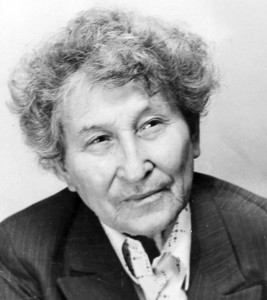  Әбу  Сәрсенбаев 195 жылы 15 қазанда Атырау  облысы Құрманғазы (Теңіз) ауданы Алға ауылында  дүниеге келген.Әкесінен  жеті  жасында  жетім қалып, өмірдің ащы-тұщысын  ерте  татып  өседі. Ақын әдебиетке 1930 жылдардың  орта тұсында келді. Шығармаларының  тақырыбы- туған жер, теңіз, Атырау айбыны. Кітаптары: «Еділ толқыны», «Жүрек сыйы», «Ант», «Ақша бұлт» Шығармалары: «Толқында туғандар», «Теңіз әуендері» романы, «Арбасу», «Теңіз махаббаты» атты пъесалары бар.Оқулықтары: «Әдебиет христоматиясы», «Оқу кітабы», «Ана тілі»Аудармашы: А.Пушкин, М.Лермонтов,Ш.Петефи, Н.Некрасов Фаиз шығармаларын қазақ тіліне аударғанАқынның туындылары орыс, эстон, түркімен, тәжік, болгар,т.б. тілдерге аударылған Әбу  Сәрсенбаев(195-1995)ҚР-ның халық жазушысы Ақын,аудармашы  Марапаттары: Қызыл  Жұлдыз, Октябрь Реболюциясы,Халықтар Достығы, Еңбек Қызыл Ту, «Құрмет Белгісі» ордендерімен,көптеген медальдармен, «Парасат» орденімен марапатталған Қазақстанның Халық жазушысы. І топ:ІІ топІІІ топ:«Сен құрметте оны»  өлеңін оқып шығу. Жалпы мазмұнын түсіндіру Дүниежүзілік соғыс туралы не білесіңдер,ақын сөзін кімге арнаған?«Туған жер» деген  өлеңді оқып шыққан соң, осы өлең жайында мәлімет беру.Түсінгенін әңгімелеу. Әбу Сәрсенбаевтың өмірбаяны туралы мәлімет беру. 